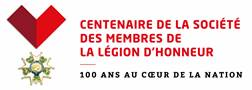 Sections SMLH de ParisAccueil du Relais sacré au Panthéon(Inscription et passe sanitaire obligatoires)Programme prévisionnel du jeudi 9 décembre 202114h30 : arrivée du public scolaire (CM2) pour le parcours pédagogique15h30 : arrivée des Légionnaires et de leurs invités - échange avec les élèves16h00 : arrivée du Relais sacré dans le péristyle – départ des élèves16h30 : mouvement des Légionnaires vers la salle des Fêtes de la Mairie du 5e17h00 – 18h00 : Interventions de Mme la Maire du 5e, des Présidents de la SMLH et du Souvenir Français, du Professeur Michel Rapoport---------------------------------------------------------------------------------------------------------------------Fiche d’inscriptionÀ adresser au plus tard le 15 novembre à :Jacques Devèze – 31 rue Claude Bernard -75005 Parisou via internet à < jacdev@hotmail.fr>Nom :   _______________________________  Prénom : __________________________   Section/association : _______________________________________________________Adresse :   ________________________________________________________________Tél. :   ___________________________________________________________________Mail :   ___________________________________________________________________Je m’inscris pour la manifestation du jeudi 9 décembreJe serai accompagné(e) de :   Mme/M.  Nom : __________________Prénom : _________